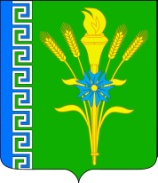 АДМИНИСТРАЦИЯ ТРЕХСЕЛЬСКОГО СЕЛЬСКОГО ПОСЕЛЕНИЯУСПЕНСКОГО РАЙОНАПОСТАНОВЛЕНИЕот 26 марта 2021 года                                                                      № 16село ТрехсельскоеО проведении Всекубанского месячника по благоустройству и наведению санитарного порядка на территории Трехсельского сельского поселения Успенского района           В целях обеспечения должного санитарного порядка, выполнения неотложных работ по благоустройству территорий сельских поселений и создания благополучной санитарно - эпидемиологической обстановки в районе в весенне-летний период, постановляю:     1.Провести на территории Трехсельского сельского поселения Успенского района с 29 марта по 29 апреля 2021 года Всекубанский месячник по наведению санитарного порядка и благоустройству населенных пунктов.     2. Провести на территории Трехсельского сельского поселения Успенского района, районный субботник - 10 апреля 2021 года, Всекубанский субботник - 17 апреля 2021 года и Всероссийский субботник - 24 апреля 2021 года.     3.Создать при администрации Трехсельского сельского поселения Успенского района комиссию по обеспечению организации и проведения Всекубанского месячника, Всекубанского субботника, Всероссийского субботника (приложение);      4.Совместно с руководителями ТОС организовать работы по благоустройству и санитарной очистке придомовых, внутриквартальных территорий, улиц, кладбищ, мемориалов, побелка столбов, автобусных остановок, порядок фасадов общественных зданий и ограждений частных домовладений, территорий закрепленных за соответствующими организациями силами предприятий, организаций, учреждений, учебных заведений и населения;      5.Обеспечить ликвидацию стихийных свалок на территории Трехсельского сельского поселения Успенского района;      6. Специалисту 1 категории администрации Трехсельского сельского поселения Успенского района (Петренко) еженедельно (по пятницам) до 12 часов предоставлять сведения о проведенных мероприятиях   в отдел по вопросам жилищно-коммунального хозяйства администрации муниципального образования Успенский район (телефон 5-86-16);         7. Рекомендовать специалисту  1 категории администрации Трехсельского сельского поселения Успенского района (Петренко) регулярно производить осмотр мест на предмет образования несанкционированных свалок Трехсельского сельского поселения Успенского района.        В случае обнаружения обеспечить ликвидацию стихийных свалок на территории сельского поселения, обратив особое внимание на лесополосы, берегов рек, водоемов и места массового отдыха.          8. Контроль за настоящим постановлением оставляю за собой.          9.Постановление вступает в силу  со дня его обнародования.Глава Трехсельского сельскогопоселения Успенского района                                                   Т.И.КалзаПриложение Состав комиссии по обеспечению организации и проведению Всекубанского месячника на территории сельского поселения     1.Калза Таиса Ивановна-председатель комиссии глава администрации Трехсельского сельского поселения Успенского района     2. Петренко Анжелика Николаевна - специалист 1 категории землеустроитель;    3. Пащенко Олеся Александровна - ведущий специалист администрации;    4.Горбаенко Светлана Петровна - депутат Трехсельского сельского поселения;    5.Попов Янис Русланович-депутат Трехсельского сельского поселения.